1Отправитель (наименование, адрес, страна)Absender (Name, Anschrift, Land)Отправитель (наименование, адрес, страна)Absender (Name, Anschrift, Land)Отправитель (наименование, адрес, страна)Absender (Name, Anschrift, Land)Отправитель (наименование, адрес, страна)Absender (Name, Anschrift, Land)Отправитель (наименование, адрес, страна)Absender (Name, Anschrift, Land)Отправитель (наименование, адрес, страна)Absender (Name, Anschrift, Land)Отправитель (наименование, адрес, страна)Absender (Name, Anschrift, Land)Отправитель (наименование, адрес, страна)Absender (Name, Anschrift, Land)Отправитель (наименование, адрес, страна)Absender (Name, Anschrift, Land)Отправитель (наименование, адрес, страна)Absender (Name, Anschrift, Land)Отправитель (наименование, адрес, страна)Absender (Name, Anschrift, Land)Отправитель (наименование, адрес, страна)Absender (Name, Anschrift, Land)Отправитель (наименование, адрес, страна)Absender (Name, Anschrift, Land)Отправитель (наименование, адрес, страна)Absender (Name, Anschrift, Land)Отправитель (наименование, адрес, страна)Absender (Name, Anschrift, Land)Отправитель (наименование, адрес, страна)Absender (Name, Anschrift, Land)Отправитель (наименование, адрес, страна)Absender (Name, Anschrift, Land)Отправитель (наименование, адрес, страна)Absender (Name, Anschrift, Land)Отправитель (наименование, адрес, страна)Absender (Name, Anschrift, Land)Отправитель (наименование, адрес, страна)Absender (Name, Anschrift, Land)Отправитель (наименование, адрес, страна)Absender (Name, Anschrift, Land)Отправитель (наименование, адрес, страна)Absender (Name, Anschrift, Land)Отправитель (наименование, адрес, страна)Absender (Name, Anschrift, Land)Отправитель (наименование, адрес, страна)Absender (Name, Anschrift, Land)Отправитель (наименование, адрес, страна)Absender (Name, Anschrift, Land)Отправитель (наименование, адрес, страна)Absender (Name, Anschrift, Land)Отправитель (наименование, адрес, страна)Absender (Name, Anschrift, Land)Отправитель (наименование, адрес, страна)Absender (Name, Anschrift, Land)Отправитель (наименование, адрес, страна)Absender (Name, Anschrift, Land)Отправитель (наименование, адрес, страна)Absender (Name, Anschrift, Land)Отправитель (наименование, адрес, страна)Absender (Name, Anschrift, Land)Отправитель (наименование, адрес, страна)Absender (Name, Anschrift, Land)Отправитель (наименование, адрес, страна)Absender (Name, Anschrift, Land)Международнаятоварно-транспортнаянакладнаяInternationalerFrachtbriefМеждународнаятоварно-транспортнаянакладнаяInternationalerFrachtbriefМеждународнаятоварно-транспортнаянакладнаяInternationalerFrachtbriefМеждународнаятоварно-транспортнаянакладнаяInternationalerFrachtbriefМеждународнаятоварно-транспортнаянакладнаяInternationalerFrachtbriefМеждународнаятоварно-транспортнаянакладнаяInternationalerFrachtbriefМеждународнаятоварно-транспортнаянакладнаяInternationalerFrachtbriefМеждународнаятоварно-транспортнаянакладнаяInternationalerFrachtbriefМеждународнаятоварно-транспортнаянакладнаяInternationalerFrachtbriefМеждународнаятоварно-транспортнаянакладнаяInternationalerFrachtbriefМеждународнаятоварно-транспортнаянакладнаяInternationalerFrachtbriefМеждународнаятоварно-транспортнаянакладнаяInternationalerFrachtbriefМеждународнаятоварно-транспортнаянакладнаяInternationalerFrachtbriefМеждународнаятоварно-транспортнаянакладнаяInternationalerFrachtbrief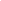 Название организации-отправителяНазвание организации-отправителяНазвание организации-отправителяНазвание организации-отправителяНазвание организации-отправителяНазвание организации-отправителяНазвание организации-отправителяНазвание организации-отправителяНазвание организации-отправителяНазвание организации-отправителяНазвание организации-отправителяНазвание организации-отправителяНазвание организации-отправителяНазвание организации-отправителяНазвание организации-отправителяНазвание организации-отправителяНазвание организации-отправителяНазвание организации-отправителяНазвание организации-отправителяНазвание организации-отправителяНазвание организации-отправителяНазвание организации-отправителяНазвание организации-отправителяНазвание организации-отправителяНазвание организации-отправителяНазвание организации-отправителяНазвание организации-отправителяНазвание организации-отправителяНазвание организации-отправителяНазвание организации-отправителяНазвание организации-отправителяНазвание организации-отправителяНазвание организации-отправителяНазвание организации-отправителяМеждународнаятоварно-транспортнаянакладнаяInternationalerFrachtbriefМеждународнаятоварно-транспортнаянакладнаяInternationalerFrachtbriefМеждународнаятоварно-транспортнаянакладнаяInternationalerFrachtbriefМеждународнаятоварно-транспортнаянакладнаяInternationalerFrachtbriefМеждународнаятоварно-транспортнаянакладнаяInternationalerFrachtbriefМеждународнаятоварно-транспортнаянакладнаяInternationalerFrachtbriefМеждународнаятоварно-транспортнаянакладнаяInternationalerFrachtbriefМеждународнаятоварно-транспортнаянакладнаяInternationalerFrachtbriefМеждународнаятоварно-транспортнаянакладнаяInternationalerFrachtbriefМеждународнаятоварно-транспортнаянакладнаяInternationalerFrachtbriefМеждународнаятоварно-транспортнаянакладнаяInternationalerFrachtbriefМеждународнаятоварно-транспортнаянакладнаяInternationalerFrachtbriefМеждународнаятоварно-транспортнаянакладнаяInternationalerFrachtbriefМеждународнаятоварно-транспортнаянакладнаяInternationalerFrachtbriefCMRCMRCMRCMRCMRCMRCMRCMRCMRCMRCMRCMRCMRCMRАдрес организации-отправителя:Адрес организации-отправителя:Адрес организации-отправителя:Адрес организации-отправителя:Адрес организации-отправителя:Адрес организации-отправителя:Адрес организации-отправителя:Адрес организации-отправителя:Адрес организации-отправителя:Адрес организации-отправителя:Адрес организации-отправителя:Адрес организации-отправителя:Адрес организации-отправителя:Адрес организации-отправителя:Адрес организации-отправителя:Адрес организации-отправителя:Адрес организации-отправителя:Адрес организации-отправителя:Адрес организации-отправителя:Адрес организации-отправителя:Адрес организации-отправителя:Адрес организации-отправителя:Адрес организации-отправителя:Адрес организации-отправителя:Адрес организации-отправителя:Адрес организации-отправителя:Адрес организации-отправителя:Адрес организации-отправителя:Адрес организации-отправителя:Адрес организации-отправителя:Адрес организации-отправителя:Адрес организации-отправителя:Адрес организации-отправителя:Адрес организации-отправителя:Международнаятоварно-транспортнаянакладнаяInternationalerFrachtbriefМеждународнаятоварно-транспортнаянакладнаяInternationalerFrachtbriefМеждународнаятоварно-транспортнаянакладнаяInternationalerFrachtbriefМеждународнаятоварно-транспортнаянакладнаяInternationalerFrachtbriefМеждународнаятоварно-транспортнаянакладнаяInternationalerFrachtbriefМеждународнаятоварно-транспортнаянакладнаяInternationalerFrachtbriefМеждународнаятоварно-транспортнаянакладнаяInternationalerFrachtbriefМеждународнаятоварно-транспортнаянакладнаяInternationalerFrachtbriefМеждународнаятоварно-транспортнаянакладнаяInternationalerFrachtbriefМеждународнаятоварно-транспортнаянакладнаяInternationalerFrachtbriefМеждународнаятоварно-транспортнаянакладнаяInternationalerFrachtbriefМеждународнаятоварно-транспортнаянакладнаяInternationalerFrachtbriefМеждународнаятоварно-транспортнаянакладнаяInternationalerFrachtbriefМеждународнаятоварно-транспортнаянакладнаяInternationalerFrachtbrief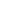 Город Москва, Бюджетный пр., дом 1Город Москва, Бюджетный пр., дом 1Город Москва, Бюджетный пр., дом 1Город Москва, Бюджетный пр., дом 1Город Москва, Бюджетный пр., дом 1Город Москва, Бюджетный пр., дом 1Город Москва, Бюджетный пр., дом 1Город Москва, Бюджетный пр., дом 1Город Москва, Бюджетный пр., дом 1Город Москва, Бюджетный пр., дом 1Город Москва, Бюджетный пр., дом 1Город Москва, Бюджетный пр., дом 1Город Москва, Бюджетный пр., дом 1Город Москва, Бюджетный пр., дом 1Город Москва, Бюджетный пр., дом 1Город Москва, Бюджетный пр., дом 1Город Москва, Бюджетный пр., дом 1Город Москва, Бюджетный пр., дом 1Город Москва, Бюджетный пр., дом 1Город Москва, Бюджетный пр., дом 1Город Москва, Бюджетный пр., дом 1Город Москва, Бюджетный пр., дом 1Город Москва, Бюджетный пр., дом 1Город Москва, Бюджетный пр., дом 1Город Москва, Бюджетный пр., дом 1Город Москва, Бюджетный пр., дом 1Город Москва, Бюджетный пр., дом 1Город Москва, Бюджетный пр., дом 1Город Москва, Бюджетный пр., дом 1Город Москва, Бюджетный пр., дом 1Город Москва, Бюджетный пр., дом 1Город Москва, Бюджетный пр., дом 1Город Москва, Бюджетный пр., дом 1Город Москва, Бюджетный пр., дом 1Данная перевозка, несмотряни на какие прочие договорыосуществляется в соответствиис условиями Конвенции о договоремеждународной дорожной перевозкигрузов (КДПГ)Данная перевозка, несмотряни на какие прочие договорыосуществляется в соответствиис условиями Конвенции о договоремеждународной дорожной перевозкигрузов (КДПГ)Данная перевозка, несмотряни на какие прочие договорыосуществляется в соответствиис условиями Конвенции о договоремеждународной дорожной перевозкигрузов (КДПГ)Данная перевозка, несмотряни на какие прочие договорыосуществляется в соответствиис условиями Конвенции о договоремеждународной дорожной перевозкигрузов (КДПГ)Данная перевозка, несмотряни на какие прочие договорыосуществляется в соответствиис условиями Конвенции о договоремеждународной дорожной перевозкигрузов (КДПГ)Данная перевозка, несмотряни на какие прочие договорыосуществляется в соответствиис условиями Конвенции о договоремеждународной дорожной перевозкигрузов (КДПГ)Данная перевозка, несмотряни на какие прочие договорыосуществляется в соответствиис условиями Конвенции о договоремеждународной дорожной перевозкигрузов (КДПГ)Данная перевозка, несмотряни на какие прочие договорыосуществляется в соответствиис условиями Конвенции о договоремеждународной дорожной перевозкигрузов (КДПГ)Данная перевозка, несмотряни на какие прочие договорыосуществляется в соответствиис условиями Конвенции о договоремеждународной дорожной перевозкигрузов (КДПГ)Данная перевозка, несмотряни на какие прочие договорыосуществляется в соответствиис условиями Конвенции о договоремеждународной дорожной перевозкигрузов (КДПГ)Данная перевозка, несмотряни на какие прочие договорыосуществляется в соответствиис условиями Конвенции о договоремеждународной дорожной перевозкигрузов (КДПГ)Данная перевозка, несмотряни на какие прочие договорыосуществляется в соответствиис условиями Конвенции о договоремеждународной дорожной перевозкигрузов (КДПГ)Данная перевозка, несмотряни на какие прочие договорыосуществляется в соответствиис условиями Конвенции о договоремеждународной дорожной перевозкигрузов (КДПГ)Данная перевозка, несмотряни на какие прочие договорыосуществляется в соответствиис условиями Конвенции о договоремеждународной дорожной перевозкигрузов (КДПГ)Данная перевозка, несмотряни на какие прочие договорыосуществляется в соответствиис условиями Конвенции о договоремеждународной дорожной перевозкигрузов (КДПГ)Данная перевозка, несмотряни на какие прочие договорыосуществляется в соответствиис условиями Конвенции о договоремеждународной дорожной перевозкигрузов (КДПГ)Diese Beförderung unterliegt trotzeiner gegenteiligen Abmachung denBeatimmungen des Übereinkommensüber den Beförderungsvertrag iminternat. Straßengüterverkehr (CMR)Diese Beförderung unterliegt trotzeiner gegenteiligen Abmachung denBeatimmungen des Übereinkommensüber den Beförderungsvertrag iminternat. Straßengüterverkehr (CMR)Diese Beförderung unterliegt trotzeiner gegenteiligen Abmachung denBeatimmungen des Übereinkommensüber den Beförderungsvertrag iminternat. Straßengüterverkehr (CMR)Diese Beförderung unterliegt trotzeiner gegenteiligen Abmachung denBeatimmungen des Übereinkommensüber den Beförderungsvertrag iminternat. Straßengüterverkehr (CMR)Diese Beförderung unterliegt trotzeiner gegenteiligen Abmachung denBeatimmungen des Übereinkommensüber den Beförderungsvertrag iminternat. Straßengüterverkehr (CMR)Diese Beförderung unterliegt trotzeiner gegenteiligen Abmachung denBeatimmungen des Übereinkommensüber den Beförderungsvertrag iminternat. Straßengüterverkehr (CMR)Diese Beförderung unterliegt trotzeiner gegenteiligen Abmachung denBeatimmungen des Übereinkommensüber den Beförderungsvertrag iminternat. Straßengüterverkehr (CMR)Diese Beförderung unterliegt trotzeiner gegenteiligen Abmachung denBeatimmungen des Übereinkommensüber den Beförderungsvertrag iminternat. Straßengüterverkehr (CMR)Diese Beförderung unterliegt trotzeiner gegenteiligen Abmachung denBeatimmungen des Übereinkommensüber den Beförderungsvertrag iminternat. Straßengüterverkehr (CMR)Diese Beförderung unterliegt trotzeiner gegenteiligen Abmachung denBeatimmungen des Übereinkommensüber den Beförderungsvertrag iminternat. Straßengüterverkehr (CMR)Diese Beförderung unterliegt trotzeiner gegenteiligen Abmachung denBeatimmungen des Übereinkommensüber den Beförderungsvertrag iminternat. Straßengüterverkehr (CMR)Diese Beförderung unterliegt trotzeiner gegenteiligen Abmachung denBeatimmungen des Übereinkommensüber den Beförderungsvertrag iminternat. Straßengüterverkehr (CMR)Данная перевозка, несмотряни на какие прочие договорыосуществляется в соответствиис условиями Конвенции о договоремеждународной дорожной перевозкигрузов (КДПГ)Данная перевозка, несмотряни на какие прочие договорыосуществляется в соответствиис условиями Конвенции о договоремеждународной дорожной перевозкигрузов (КДПГ)Данная перевозка, несмотряни на какие прочие договорыосуществляется в соответствиис условиями Конвенции о договоремеждународной дорожной перевозкигрузов (КДПГ)Данная перевозка, несмотряни на какие прочие договорыосуществляется в соответствиис условиями Конвенции о договоремеждународной дорожной перевозкигрузов (КДПГ)Данная перевозка, несмотряни на какие прочие договорыосуществляется в соответствиис условиями Конвенции о договоремеждународной дорожной перевозкигрузов (КДПГ)Данная перевозка, несмотряни на какие прочие договорыосуществляется в соответствиис условиями Конвенции о договоремеждународной дорожной перевозкигрузов (КДПГ)Данная перевозка, несмотряни на какие прочие договорыосуществляется в соответствиис условиями Конвенции о договоремеждународной дорожной перевозкигрузов (КДПГ)Данная перевозка, несмотряни на какие прочие договорыосуществляется в соответствиис условиями Конвенции о договоремеждународной дорожной перевозкигрузов (КДПГ)Данная перевозка, несмотряни на какие прочие договорыосуществляется в соответствиис условиями Конвенции о договоремеждународной дорожной перевозкигрузов (КДПГ)Данная перевозка, несмотряни на какие прочие договорыосуществляется в соответствиис условиями Конвенции о договоремеждународной дорожной перевозкигрузов (КДПГ)Данная перевозка, несмотряни на какие прочие договорыосуществляется в соответствиис условиями Конвенции о договоремеждународной дорожной перевозкигрузов (КДПГ)Данная перевозка, несмотряни на какие прочие договорыосуществляется в соответствиис условиями Конвенции о договоремеждународной дорожной перевозкигрузов (КДПГ)Данная перевозка, несмотряни на какие прочие договорыосуществляется в соответствиис условиями Конвенции о договоремеждународной дорожной перевозкигрузов (КДПГ)Данная перевозка, несмотряни на какие прочие договорыосуществляется в соответствиис условиями Конвенции о договоремеждународной дорожной перевозкигрузов (КДПГ)Данная перевозка, несмотряни на какие прочие договорыосуществляется в соответствиис условиями Конвенции о договоремеждународной дорожной перевозкигрузов (КДПГ)Данная перевозка, несмотряни на какие прочие договорыосуществляется в соответствиис условиями Конвенции о договоремеждународной дорожной перевозкигрузов (КДПГ)Diese Beförderung unterliegt trotzeiner gegenteiligen Abmachung denBeatimmungen des Übereinkommensüber den Beförderungsvertrag iminternat. Straßengüterverkehr (CMR)Diese Beförderung unterliegt trotzeiner gegenteiligen Abmachung denBeatimmungen des Übereinkommensüber den Beförderungsvertrag iminternat. Straßengüterverkehr (CMR)Diese Beförderung unterliegt trotzeiner gegenteiligen Abmachung denBeatimmungen des Übereinkommensüber den Beförderungsvertrag iminternat. Straßengüterverkehr (CMR)Diese Beförderung unterliegt trotzeiner gegenteiligen Abmachung denBeatimmungen des Übereinkommensüber den Beförderungsvertrag iminternat. Straßengüterverkehr (CMR)Diese Beförderung unterliegt trotzeiner gegenteiligen Abmachung denBeatimmungen des Übereinkommensüber den Beförderungsvertrag iminternat. Straßengüterverkehr (CMR)Diese Beförderung unterliegt trotzeiner gegenteiligen Abmachung denBeatimmungen des Übereinkommensüber den Beförderungsvertrag iminternat. Straßengüterverkehr (CMR)Diese Beförderung unterliegt trotzeiner gegenteiligen Abmachung denBeatimmungen des Übereinkommensüber den Beförderungsvertrag iminternat. Straßengüterverkehr (CMR)Diese Beförderung unterliegt trotzeiner gegenteiligen Abmachung denBeatimmungen des Übereinkommensüber den Beförderungsvertrag iminternat. Straßengüterverkehr (CMR)Diese Beförderung unterliegt trotzeiner gegenteiligen Abmachung denBeatimmungen des Übereinkommensüber den Beförderungsvertrag iminternat. Straßengüterverkehr (CMR)Diese Beförderung unterliegt trotzeiner gegenteiligen Abmachung denBeatimmungen des Übereinkommensüber den Beförderungsvertrag iminternat. Straßengüterverkehr (CMR)Diese Beförderung unterliegt trotzeiner gegenteiligen Abmachung denBeatimmungen des Übereinkommensüber den Beförderungsvertrag iminternat. Straßengüterverkehr (CMR)Diese Beförderung unterliegt trotzeiner gegenteiligen Abmachung denBeatimmungen des Übereinkommensüber den Beförderungsvertrag iminternat. Straßengüterverkehr (CMR)РоссияРоссияРоссияРоссияРоссияРоссияРоссияРоссияРоссияРоссияРоссияРоссияРоссияРоссияРоссияРоссияРоссияРоссияРоссияРоссияРоссияРоссияРоссияРоссияРоссияРоссияРоссияРоссияРоссияРоссияРоссияРоссияРоссияРоссияДанная перевозка, несмотряни на какие прочие договорыосуществляется в соответствиис условиями Конвенции о договоремеждународной дорожной перевозкигрузов (КДПГ)Данная перевозка, несмотряни на какие прочие договорыосуществляется в соответствиис условиями Конвенции о договоремеждународной дорожной перевозкигрузов (КДПГ)Данная перевозка, несмотряни на какие прочие договорыосуществляется в соответствиис условиями Конвенции о договоремеждународной дорожной перевозкигрузов (КДПГ)Данная перевозка, несмотряни на какие прочие договорыосуществляется в соответствиис условиями Конвенции о договоремеждународной дорожной перевозкигрузов (КДПГ)Данная перевозка, несмотряни на какие прочие договорыосуществляется в соответствиис условиями Конвенции о договоремеждународной дорожной перевозкигрузов (КДПГ)Данная перевозка, несмотряни на какие прочие договорыосуществляется в соответствиис условиями Конвенции о договоремеждународной дорожной перевозкигрузов (КДПГ)Данная перевозка, несмотряни на какие прочие договорыосуществляется в соответствиис условиями Конвенции о договоремеждународной дорожной перевозкигрузов (КДПГ)Данная перевозка, несмотряни на какие прочие договорыосуществляется в соответствиис условиями Конвенции о договоремеждународной дорожной перевозкигрузов (КДПГ)Данная перевозка, несмотряни на какие прочие договорыосуществляется в соответствиис условиями Конвенции о договоремеждународной дорожной перевозкигрузов (КДПГ)Данная перевозка, несмотряни на какие прочие договорыосуществляется в соответствиис условиями Конвенции о договоремеждународной дорожной перевозкигрузов (КДПГ)Данная перевозка, несмотряни на какие прочие договорыосуществляется в соответствиис условиями Конвенции о договоремеждународной дорожной перевозкигрузов (КДПГ)Данная перевозка, несмотряни на какие прочие договорыосуществляется в соответствиис условиями Конвенции о договоремеждународной дорожной перевозкигрузов (КДПГ)Данная перевозка, несмотряни на какие прочие договорыосуществляется в соответствиис условиями Конвенции о договоремеждународной дорожной перевозкигрузов (КДПГ)Данная перевозка, несмотряни на какие прочие договорыосуществляется в соответствиис условиями Конвенции о договоремеждународной дорожной перевозкигрузов (КДПГ)Данная перевозка, несмотряни на какие прочие договорыосуществляется в соответствиис условиями Конвенции о договоремеждународной дорожной перевозкигрузов (КДПГ)Данная перевозка, несмотряни на какие прочие договорыосуществляется в соответствиис условиями Конвенции о договоремеждународной дорожной перевозкигрузов (КДПГ)Diese Beförderung unterliegt trotzeiner gegenteiligen Abmachung denBeatimmungen des Übereinkommensüber den Beförderungsvertrag iminternat. Straßengüterverkehr (CMR)Diese Beförderung unterliegt trotzeiner gegenteiligen Abmachung denBeatimmungen des Übereinkommensüber den Beförderungsvertrag iminternat. Straßengüterverkehr (CMR)Diese Beförderung unterliegt trotzeiner gegenteiligen Abmachung denBeatimmungen des Übereinkommensüber den Beförderungsvertrag iminternat. Straßengüterverkehr (CMR)Diese Beförderung unterliegt trotzeiner gegenteiligen Abmachung denBeatimmungen des Übereinkommensüber den Beförderungsvertrag iminternat. Straßengüterverkehr (CMR)Diese Beförderung unterliegt trotzeiner gegenteiligen Abmachung denBeatimmungen des Übereinkommensüber den Beförderungsvertrag iminternat. Straßengüterverkehr (CMR)Diese Beförderung unterliegt trotzeiner gegenteiligen Abmachung denBeatimmungen des Übereinkommensüber den Beförderungsvertrag iminternat. Straßengüterverkehr (CMR)Diese Beförderung unterliegt trotzeiner gegenteiligen Abmachung denBeatimmungen des Übereinkommensüber den Beförderungsvertrag iminternat. Straßengüterverkehr (CMR)Diese Beförderung unterliegt trotzeiner gegenteiligen Abmachung denBeatimmungen des Übereinkommensüber den Beförderungsvertrag iminternat. Straßengüterverkehr (CMR)Diese Beförderung unterliegt trotzeiner gegenteiligen Abmachung denBeatimmungen des Übereinkommensüber den Beförderungsvertrag iminternat. Straßengüterverkehr (CMR)Diese Beförderung unterliegt trotzeiner gegenteiligen Abmachung denBeatimmungen des Übereinkommensüber den Beförderungsvertrag iminternat. Straßengüterverkehr (CMR)Diese Beförderung unterliegt trotzeiner gegenteiligen Abmachung denBeatimmungen des Übereinkommensüber den Beförderungsvertrag iminternat. Straßengüterverkehr (CMR)Diese Beförderung unterliegt trotzeiner gegenteiligen Abmachung denBeatimmungen des Übereinkommensüber den Beförderungsvertrag iminternat. Straßengüterverkehr (CMR)2Получатель (наименование, адрес, страна)Empfänger (Name, Anschrift, Land)Получатель (наименование, адрес, страна)Empfänger (Name, Anschrift, Land)Получатель (наименование, адрес, страна)Empfänger (Name, Anschrift, Land)Получатель (наименование, адрес, страна)Empfänger (Name, Anschrift, Land)Получатель (наименование, адрес, страна)Empfänger (Name, Anschrift, Land)Получатель (наименование, адрес, страна)Empfänger (Name, Anschrift, Land)Получатель (наименование, адрес, страна)Empfänger (Name, Anschrift, Land)Получатель (наименование, адрес, страна)Empfänger (Name, Anschrift, Land)Получатель (наименование, адрес, страна)Empfänger (Name, Anschrift, Land)Получатель (наименование, адрес, страна)Empfänger (Name, Anschrift, Land)Получатель (наименование, адрес, страна)Empfänger (Name, Anschrift, Land)Получатель (наименование, адрес, страна)Empfänger (Name, Anschrift, Land)Получатель (наименование, адрес, страна)Empfänger (Name, Anschrift, Land)Получатель (наименование, адрес, страна)Empfänger (Name, Anschrift, Land)Получатель (наименование, адрес, страна)Empfänger (Name, Anschrift, Land)Получатель (наименование, адрес, страна)Empfänger (Name, Anschrift, Land)Получатель (наименование, адрес, страна)Empfänger (Name, Anschrift, Land)Получатель (наименование, адрес, страна)Empfänger (Name, Anschrift, Land)Получатель (наименование, адрес, страна)Empfänger (Name, Anschrift, Land)Получатель (наименование, адрес, страна)Empfänger (Name, Anschrift, Land)Получатель (наименование, адрес, страна)Empfänger (Name, Anschrift, Land)Получатель (наименование, адрес, страна)Empfänger (Name, Anschrift, Land)Получатель (наименование, адрес, страна)Empfänger (Name, Anschrift, Land)Получатель (наименование, адрес, страна)Empfänger (Name, Anschrift, Land)Получатель (наименование, адрес, страна)Empfänger (Name, Anschrift, Land)Получатель (наименование, адрес, страна)Empfänger (Name, Anschrift, Land)Получатель (наименование, адрес, страна)Empfänger (Name, Anschrift, Land)Получатель (наименование, адрес, страна)Empfänger (Name, Anschrift, Land)Получатель (наименование, адрес, страна)Empfänger (Name, Anschrift, Land)Получатель (наименование, адрес, страна)Empfänger (Name, Anschrift, Land)Получатель (наименование, адрес, страна)Empfänger (Name, Anschrift, Land)Получатель (наименование, адрес, страна)Empfänger (Name, Anschrift, Land)Получатель (наименование, адрес, страна)Empfänger (Name, Anschrift, Land)16161616Перевозчик (наименование, адрес, страна)Frachtführer (Name, Anschrift, Land)Перевозчик (наименование, адрес, страна)Frachtführer (Name, Anschrift, Land)Перевозчик (наименование, адрес, страна)Frachtführer (Name, Anschrift, Land)Перевозчик (наименование, адрес, страна)Frachtführer (Name, Anschrift, Land)Перевозчик (наименование, адрес, страна)Frachtführer (Name, Anschrift, Land)Перевозчик (наименование, адрес, страна)Frachtführer (Name, Anschrift, Land)Перевозчик (наименование, адрес, страна)Frachtführer (Name, Anschrift, Land)Перевозчик (наименование, адрес, страна)Frachtführer (Name, Anschrift, Land)Перевозчик (наименование, адрес, страна)Frachtführer (Name, Anschrift, Land)Перевозчик (наименование, адрес, страна)Frachtführer (Name, Anschrift, Land)Перевозчик (наименование, адрес, страна)Frachtführer (Name, Anschrift, Land)Перевозчик (наименование, адрес, страна)Frachtführer (Name, Anschrift, Land)Перевозчик (наименование, адрес, страна)Frachtführer (Name, Anschrift, Land)Перевозчик (наименование, адрес, страна)Frachtführer (Name, Anschrift, Land)Перевозчик (наименование, адрес, страна)Frachtführer (Name, Anschrift, Land)Перевозчик (наименование, адрес, страна)Frachtführer (Name, Anschrift, Land)Перевозчик (наименование, адрес, страна)Frachtführer (Name, Anschrift, Land)Перевозчик (наименование, адрес, страна)Frachtführer (Name, Anschrift, Land)Перевозчик (наименование, адрес, страна)Frachtführer (Name, Anschrift, Land)Перевозчик (наименование, адрес, страна)Frachtführer (Name, Anschrift, Land)Перевозчик (наименование, адрес, страна)Frachtführer (Name, Anschrift, Land)Перевозчик (наименование, адрес, страна)Frachtführer (Name, Anschrift, Land)Перевозчик (наименование, адрес, страна)Frachtführer (Name, Anschrift, Land)Перевозчик (наименование, адрес, страна)Frachtführer (Name, Anschrift, Land)Название организации-получателяНазвание организации-получателяНазвание организации-получателяНазвание организации-получателяНазвание организации-получателяНазвание организации-получателяНазвание организации-получателяНазвание организации-получателяНазвание организации-получателяНазвание организации-получателяНазвание организации-получателяНазвание организации-получателяНазвание организации-получателяНазвание организации-получателяНазвание организации-получателяНазвание организации-получателяНазвание организации-получателяНазвание организации-получателяНазвание организации-получателяНазвание организации-получателяНазвание организации-получателяНазвание организации-получателяНазвание организации-получателяНазвание организации-получателяНазвание организации-получателяНазвание организации-получателяНазвание организации-получателяНазвание организации-получателяНазвание организации-получателяНазвание организации-получателяНазвание организации-получателяНазвание организации-получателяНазвание организации-получателяНазвание организации-получателяООО «Перевозчик»ООО «Перевозчик»ООО «Перевозчик»ООО «Перевозчик»ООО «Перевозчик»ООО «Перевозчик»ООО «Перевозчик»ООО «Перевозчик»ООО «Перевозчик»ООО «Перевозчик»ООО «Перевозчик»ООО «Перевозчик»ООО «Перевозчик»ООО «Перевозчик»ООО «Перевозчик»ООО «Перевозчик»ООО «Перевозчик»ООО «Перевозчик»ООО «Перевозчик»ООО «Перевозчик»ООО «Перевозчик»ООО «Перевозчик»ООО «Перевозчик»ООО «Перевозчик»ООО «Перевозчик»ООО «Перевозчик»ООО «Перевозчик»ООО «Перевозчик»Адрес организации-получателя: Адрес организации-получателя: Адрес организации-получателя: Адрес организации-получателя: Адрес организации-получателя: Адрес организации-получателя: Адрес организации-получателя: Адрес организации-получателя: Адрес организации-получателя: Адрес организации-получателя: Адрес организации-получателя: Адрес организации-получателя: Адрес организации-получателя: Адрес организации-получателя: Адрес организации-получателя: Адрес организации-получателя: Адрес организации-получателя: Адрес организации-получателя: Адрес организации-получателя: Адрес организации-получателя: Адрес организации-получателя: Адрес организации-получателя: Адрес организации-получателя: Адрес организации-получателя: Адрес организации-получателя: Адрес организации-получателя: Адрес организации-получателя: Адрес организации-получателя: Адрес организации-получателя: Адрес организации-получателя: Адрес организации-получателя: Адрес организации-получателя: Адрес организации-получателя: Адрес организации-получателя: Город Москва, улица Транспортных компаний, дом 14.Город Москва, улица Транспортных компаний, дом 14.Город Москва, улица Транспортных компаний, дом 14.Город Москва, улица Транспортных компаний, дом 14.Город Москва, улица Транспортных компаний, дом 14.Город Москва, улица Транспортных компаний, дом 14.Город Москва, улица Транспортных компаний, дом 14.Город Москва, улица Транспортных компаний, дом 14.Город Москва, улица Транспортных компаний, дом 14.Город Москва, улица Транспортных компаний, дом 14.Город Москва, улица Транспортных компаний, дом 14.Город Москва, улица Транспортных компаний, дом 14.Город Москва, улица Транспортных компаний, дом 14.Город Москва, улица Транспортных компаний, дом 14.Город Москва, улица Транспортных компаний, дом 14.Город Москва, улица Транспортных компаний, дом 14.Город Москва, улица Транспортных компаний, дом 14.Город Москва, улица Транспортных компаний, дом 14.Город Москва, улица Транспортных компаний, дом 14.Город Москва, улица Транспортных компаний, дом 14.Город Москва, улица Транспортных компаний, дом 14.Город Москва, улица Транспортных компаний, дом 14.Город Москва, улица Транспортных компаний, дом 14.Город Москва, улица Транспортных компаний, дом 14.Город Москва, улица Транспортных компаний, дом 14.Город Москва, улица Транспортных компаний, дом 14.Город Москва, улица Транспортных компаний, дом 14.Город Москва, улица Транспортных компаний, дом 14.Город Минск, улица Покупательская, дом 12.Город Минск, улица Покупательская, дом 12.Город Минск, улица Покупательская, дом 12.Город Минск, улица Покупательская, дом 12.Город Минск, улица Покупательская, дом 12.Город Минск, улица Покупательская, дом 12.Город Минск, улица Покупательская, дом 12.Город Минск, улица Покупательская, дом 12.Город Минск, улица Покупательская, дом 12.Город Минск, улица Покупательская, дом 12.Город Минск, улица Покупательская, дом 12.Город Минск, улица Покупательская, дом 12.Город Минск, улица Покупательская, дом 12.Город Минск, улица Покупательская, дом 12.Город Минск, улица Покупательская, дом 12.Город Минск, улица Покупательская, дом 12.Город Минск, улица Покупательская, дом 12.Город Минск, улица Покупательская, дом 12.Город Минск, улица Покупательская, дом 12.Город Минск, улица Покупательская, дом 12.Город Минск, улица Покупательская, дом 12.Город Минск, улица Покупательская, дом 12.Город Минск, улица Покупательская, дом 12.Город Минск, улица Покупательская, дом 12.Город Минск, улица Покупательская, дом 12.Город Минск, улица Покупательская, дом 12.Город Минск, улица Покупательская, дом 12.Город Минск, улица Покупательская, дом 12.Город Минск, улица Покупательская, дом 12.Город Минск, улица Покупательская, дом 12.Город Минск, улица Покупательская, дом 12.Город Минск, улица Покупательская, дом 12.Город Минск, улица Покупательская, дом 12.Город Минск, улица Покупательская, дом 12.Беларусь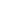 БеларусьБеларусьБеларусьБеларусьБеларусьБеларусьБеларусьБеларусьБеларусьБеларусьБеларусьБеларусьБеларусьБеларусьБеларусьБеларусьБеларусьБеларусьБеларусьБеларусьБеларусьБеларусьБеларусьБеларусьБеларусьБеларусьБеларусьБеларусьБеларусьБеларусьБеларусьБеларусьБеларусьРоссияРоссияРоссияРоссияРоссияРоссияРоссияРоссияРоссияРоссияРоссияРоссияРоссияРоссияРоссияРоссияРоссияРоссияРоссияРоссияРоссияРоссияРоссияРоссияРоссияРоссияРоссияРоссия3Место разгрузки грузаAuslieferungsort des GutesМесто разгрузки грузаAuslieferungsort des GutesМесто разгрузки грузаAuslieferungsort des GutesМесто разгрузки грузаAuslieferungsort des GutesМесто разгрузки грузаAuslieferungsort des GutesМесто разгрузки грузаAuslieferungsort des GutesМесто разгрузки грузаAuslieferungsort des GutesМесто разгрузки грузаAuslieferungsort des GutesМесто разгрузки грузаAuslieferungsort des GutesМесто разгрузки грузаAuslieferungsort des GutesМесто разгрузки грузаAuslieferungsort des GutesМесто разгрузки грузаAuslieferungsort des GutesМесто разгрузки грузаAuslieferungsort des GutesМесто разгрузки грузаAuslieferungsort des GutesМесто разгрузки грузаAuslieferungsort des GutesМесто разгрузки грузаAuslieferungsort des GutesМесто разгрузки грузаAuslieferungsort des GutesМесто разгрузки грузаAuslieferungsort des GutesМесто разгрузки грузаAuslieferungsort des GutesМесто разгрузки грузаAuslieferungsort des GutesМесто разгрузки грузаAuslieferungsort des GutesМесто разгрузки грузаAuslieferungsort des GutesМесто разгрузки грузаAuslieferungsort des GutesМесто разгрузки грузаAuslieferungsort des GutesМесто разгрузки грузаAuslieferungsort des GutesМесто разгрузки грузаAuslieferungsort des GutesМесто разгрузки грузаAuslieferungsort des GutesМесто разгрузки грузаAuslieferungsort des GutesМесто разгрузки грузаAuslieferungsort des GutesМесто разгрузки грузаAuslieferungsort des GutesМесто разгрузки грузаAuslieferungsort des GutesМесто разгрузки грузаAuslieferungsort des GutesМесто разгрузки грузаAuslieferungsort des Gutes17171717Последующий перевозчик (наименование, адрес, страна)Nachfolgende Frachtführer (Name, Anschrift, Land)Последующий перевозчик (наименование, адрес, страна)Nachfolgende Frachtführer (Name, Anschrift, Land)Последующий перевозчик (наименование, адрес, страна)Nachfolgende Frachtführer (Name, Anschrift, Land)Последующий перевозчик (наименование, адрес, страна)Nachfolgende Frachtführer (Name, Anschrift, Land)Последующий перевозчик (наименование, адрес, страна)Nachfolgende Frachtführer (Name, Anschrift, Land)Последующий перевозчик (наименование, адрес, страна)Nachfolgende Frachtführer (Name, Anschrift, Land)Последующий перевозчик (наименование, адрес, страна)Nachfolgende Frachtführer (Name, Anschrift, Land)Последующий перевозчик (наименование, адрес, страна)Nachfolgende Frachtführer (Name, Anschrift, Land)Последующий перевозчик (наименование, адрес, страна)Nachfolgende Frachtführer (Name, Anschrift, Land)Последующий перевозчик (наименование, адрес, страна)Nachfolgende Frachtführer (Name, Anschrift, Land)Последующий перевозчик (наименование, адрес, страна)Nachfolgende Frachtführer (Name, Anschrift, Land)Последующий перевозчик (наименование, адрес, страна)Nachfolgende Frachtführer (Name, Anschrift, Land)Последующий перевозчик (наименование, адрес, страна)Nachfolgende Frachtführer (Name, Anschrift, Land)Последующий перевозчик (наименование, адрес, страна)Nachfolgende Frachtführer (Name, Anschrift, Land)Последующий перевозчик (наименование, адрес, страна)Nachfolgende Frachtführer (Name, Anschrift, Land)Последующий перевозчик (наименование, адрес, страна)Nachfolgende Frachtführer (Name, Anschrift, Land)Последующий перевозчик (наименование, адрес, страна)Nachfolgende Frachtführer (Name, Anschrift, Land)Последующий перевозчик (наименование, адрес, страна)Nachfolgende Frachtführer (Name, Anschrift, Land)Последующий перевозчик (наименование, адрес, страна)Nachfolgende Frachtführer (Name, Anschrift, Land)Последующий перевозчик (наименование, адрес, страна)Nachfolgende Frachtführer (Name, Anschrift, Land)Последующий перевозчик (наименование, адрес, страна)Nachfolgende Frachtführer (Name, Anschrift, Land)Последующий перевозчик (наименование, адрес, страна)Nachfolgende Frachtführer (Name, Anschrift, Land)Последующий перевозчик (наименование, адрес, страна)Nachfolgende Frachtführer (Name, Anschrift, Land)Последующий перевозчик (наименование, адрес, страна)Nachfolgende Frachtführer (Name, Anschrift, Land)Место / OrtМесто / OrtМесто / OrtМесто / OrtМесто / Ortг. Минск, улица Складских помещений, строение 1.г. Минск, улица Складских помещений, строение 1.г. Минск, улица Складских помещений, строение 1.г. Минск, улица Складских помещений, строение 1.г. Минск, улица Складских помещений, строение 1.г. Минск, улица Складских помещений, строение 1.г. Минск, улица Складских помещений, строение 1.г. Минск, улица Складских помещений, строение 1.г. Минск, улица Складских помещений, строение 1.г. Минск, улица Складских помещений, строение 1.г. Минск, улица Складских помещений, строение 1.г. Минск, улица Складских помещений, строение 1.г. Минск, улица Складских помещений, строение 1.г. Минск, улица Складских помещений, строение 1.г. Минск, улица Складских помещений, строение 1.г. Минск, улица Складских помещений, строение 1.г. Минск, улица Складских помещений, строение 1.г. Минск, улица Складских помещений, строение 1.г. Минск, улица Складских помещений, строение 1.г. Минск, улица Складских помещений, строение 1.г. Минск, улица Складских помещений, строение 1.г. Минск, улица Складских помещений, строение 1.г. Минск, улица Складских помещений, строение 1.г. Минск, улица Складских помещений, строение 1.г. Минск, улица Складских помещений, строение 1.г. Минск, улица Складских помещений, строение 1.г. Минск, улица Складских помещений, строение 1.г. Минск, улица Складских помещений, строение 1.г. Минск, улица Складских помещений, строение 1.Страна / LandСтрана / LandСтрана / LandСтрана / LandСтрана / LandБеларусьБеларусьБеларусьБеларусьБеларусьБеларусьБеларусьБеларусьБеларусьБеларусьБеларусьБеларусьБеларусьБеларусьБеларусьБеларусьБеларусьБеларусьБеларусьБеларусьБеларусьБеларусьБеларусьБеларусьБеларусьБеларусьБеларусьБеларусьБеларусь4Место и дата погрузки грузаOrt und Tag der Ubernahme des GutesМесто и дата погрузки грузаOrt und Tag der Ubernahme des GutesМесто и дата погрузки грузаOrt und Tag der Ubernahme des GutesМесто и дата погрузки грузаOrt und Tag der Ubernahme des GutesМесто и дата погрузки грузаOrt und Tag der Ubernahme des GutesМесто и дата погрузки грузаOrt und Tag der Ubernahme des GutesМесто и дата погрузки грузаOrt und Tag der Ubernahme des GutesМесто и дата погрузки грузаOrt und Tag der Ubernahme des GutesМесто и дата погрузки грузаOrt und Tag der Ubernahme des GutesМесто и дата погрузки грузаOrt und Tag der Ubernahme des GutesМесто и дата погрузки грузаOrt und Tag der Ubernahme des GutesМесто и дата погрузки грузаOrt und Tag der Ubernahme des GutesМесто и дата погрузки грузаOrt und Tag der Ubernahme des GutesМесто и дата погрузки грузаOrt und Tag der Ubernahme des GutesМесто и дата погрузки грузаOrt und Tag der Ubernahme des GutesМесто и дата погрузки грузаOrt und Tag der Ubernahme des GutesМесто и дата погрузки грузаOrt und Tag der Ubernahme des GutesМесто и дата погрузки грузаOrt und Tag der Ubernahme des GutesМесто и дата погрузки грузаOrt und Tag der Ubernahme des GutesМесто и дата погрузки грузаOrt und Tag der Ubernahme des GutesМесто и дата погрузки грузаOrt und Tag der Ubernahme des GutesМесто и дата погрузки грузаOrt und Tag der Ubernahme des GutesМесто и дата погрузки грузаOrt und Tag der Ubernahme des GutesМесто и дата погрузки грузаOrt und Tag der Ubernahme des GutesМесто и дата погрузки грузаOrt und Tag der Ubernahme des GutesМесто и дата погрузки грузаOrt und Tag der Ubernahme des GutesМесто и дата погрузки грузаOrt und Tag der Ubernahme des GutesМесто и дата погрузки грузаOrt und Tag der Ubernahme des GutesМесто и дата погрузки грузаOrt und Tag der Ubernahme des GutesМесто и дата погрузки грузаOrt und Tag der Ubernahme des GutesМесто и дата погрузки грузаOrt und Tag der Ubernahme des GutesМесто и дата погрузки грузаOrt und Tag der Ubernahme des GutesМесто и дата погрузки грузаOrt und Tag der Ubernahme des GutesМесто / OrtМесто / OrtМесто / OrtМесто / OrtМесто / Ortг. Москва, Бюджетный пр., дом 1г. Москва, Бюджетный пр., дом 1г. Москва, Бюджетный пр., дом 1г. Москва, Бюджетный пр., дом 1г. Москва, Бюджетный пр., дом 1г. Москва, Бюджетный пр., дом 1г. Москва, Бюджетный пр., дом 1г. Москва, Бюджетный пр., дом 1г. Москва, Бюджетный пр., дом 1г. Москва, Бюджетный пр., дом 1г. Москва, Бюджетный пр., дом 1г. Москва, Бюджетный пр., дом 1г. Москва, Бюджетный пр., дом 1г. Москва, Бюджетный пр., дом 1г. Москва, Бюджетный пр., дом 1г. Москва, Бюджетный пр., дом 1г. Москва, Бюджетный пр., дом 1г. Москва, Бюджетный пр., дом 1г. Москва, Бюджетный пр., дом 1г. Москва, Бюджетный пр., дом 1г. Москва, Бюджетный пр., дом 1г. Москва, Бюджетный пр., дом 1г. Москва, Бюджетный пр., дом 1г. Москва, Бюджетный пр., дом 1г. Москва, Бюджетный пр., дом 1г. Москва, Бюджетный пр., дом 1г. Москва, Бюджетный пр., дом 1г. Москва, Бюджетный пр., дом 1г. Москва, Бюджетный пр., дом 1Страна / LandСтрана / LandСтрана / LandСтрана / LandСтрана / LandРоссияРоссияРоссияРоссияРоссияРоссияРоссияРоссияРоссияРоссияРоссияРоссияРоссияРоссияРоссияРоссияРоссияРоссияРоссияРоссияРоссияРоссияРоссияРоссияРоссияРоссияРоссияРоссияРоссия18181818Оговорки и замечания перевозчикаVorbehalte und Bemerkungeh der FrachtführerОговорки и замечания перевозчикаVorbehalte und Bemerkungeh der FrachtführerОговорки и замечания перевозчикаVorbehalte und Bemerkungeh der FrachtführerОговорки и замечания перевозчикаVorbehalte und Bemerkungeh der FrachtführerОговорки и замечания перевозчикаVorbehalte und Bemerkungeh der FrachtführerОговорки и замечания перевозчикаVorbehalte und Bemerkungeh der FrachtführerОговорки и замечания перевозчикаVorbehalte und Bemerkungeh der FrachtführerОговорки и замечания перевозчикаVorbehalte und Bemerkungeh der FrachtführerОговорки и замечания перевозчикаVorbehalte und Bemerkungeh der FrachtführerОговорки и замечания перевозчикаVorbehalte und Bemerkungeh der FrachtführerОговорки и замечания перевозчикаVorbehalte und Bemerkungeh der FrachtführerОговорки и замечания перевозчикаVorbehalte und Bemerkungeh der FrachtführerОговорки и замечания перевозчикаVorbehalte und Bemerkungeh der FrachtführerОговорки и замечания перевозчикаVorbehalte und Bemerkungeh der FrachtführerОговорки и замечания перевозчикаVorbehalte und Bemerkungeh der FrachtführerОговорки и замечания перевозчикаVorbehalte und Bemerkungeh der FrachtführerОговорки и замечания перевозчикаVorbehalte und Bemerkungeh der FrachtführerОговорки и замечания перевозчикаVorbehalte und Bemerkungeh der FrachtführerОговорки и замечания перевозчикаVorbehalte und Bemerkungeh der FrachtführerОговорки и замечания перевозчикаVorbehalte und Bemerkungeh der FrachtführerОговорки и замечания перевозчикаVorbehalte und Bemerkungeh der FrachtführerОговорки и замечания перевозчикаVorbehalte und Bemerkungeh der FrachtführerОговорки и замечания перевозчикаVorbehalte und Bemerkungeh der FrachtführerОговорки и замечания перевозчикаVorbehalte und Bemerkungeh der FrachtführerДата / DatumДата / DatumДата / DatumДата / DatumДата / Datum15.08.2019г.15.08.2019г.15.08.2019г.15.08.2019г.15.08.2019г.15.08.2019г.15.08.2019г.15.08.2019г.15.08.2019г.15.08.2019г.15.08.2019г.15.08.2019г.15.08.2019г.15.08.2019г.15.08.2019г.15.08.2019г.15.08.2019г.15.08.2019г.15.08.2019г.15.08.2019г.15.08.2019г.15.08.2019г.15.08.2019г.15.08.2019г.15.08.2019г.15.08.2019г.15.08.2019г.15.08.2019г.15.08.2019г.5Прилагаемые документыBeigefügte DokumenteПрилагаемые документыBeigefügte DokumenteПрилагаемые документыBeigefügte DokumenteПрилагаемые документыBeigefügte DokumenteПрилагаемые документыBeigefügte DokumenteПрилагаемые документыBeigefügte DokumenteПрилагаемые документыBeigefügte DokumenteПрилагаемые документыBeigefügte DokumenteПрилагаемые документыBeigefügte DokumenteПрилагаемые документыBeigefügte DokumenteПрилагаемые документыBeigefügte DokumenteПрилагаемые документыBeigefügte DokumenteПрилагаемые документыBeigefügte DokumenteПрилагаемые документыBeigefügte DokumenteПрилагаемые документыBeigefügte DokumenteПрилагаемые документыBeigefügte DokumenteПрилагаемые документыBeigefügte DokumenteПрилагаемые документыBeigefügte DokumenteПрилагаемые документыBeigefügte DokumenteПрилагаемые документыBeigefügte DokumenteПрилагаемые документыBeigefügte DokumenteПрилагаемые документыBeigefügte DokumenteПрилагаемые документыBeigefügte DokumenteПрилагаемые документыBeigefügte DokumenteПрилагаемые документыBeigefügte DokumenteПрилагаемые документыBeigefügte DokumenteПрилагаемые документыBeigefügte DokumenteПрилагаемые документыBeigefügte DokumenteПрилагаемые документыBeigefügte DokumenteПрилагаемые документыBeigefügte DokumenteПрилагаемые документыBeigefügte DokumenteПрилагаемые документыBeigefügte DokumenteПрилагаемые документыBeigefügte DokumenteДоговор №1 от 10.08.2019г.Договор №1 от 10.08.2019г.Договор №1 от 10.08.2019г.Договор №1 от 10.08.2019г.Договор №1 от 10.08.2019г.Договор №1 от 10.08.2019г.Договор №1 от 10.08.2019г.Договор №1 от 10.08.2019г.Договор №1 от 10.08.2019г.Договор №1 от 10.08.2019г.Договор №1 от 10.08.2019г.Договор №1 от 10.08.2019г.Договор №1 от 10.08.2019г.Договор №1 от 10.08.2019г.Договор №1 от 10.08.2019г.Договор №1 от 10.08.2019г.Договор №1 от 10.08.2019г.Договор №1 от 10.08.2019г.Договор №1 от 10.08.2019г.Договор №1 от 10.08.2019г.Договор №1 от 10.08.2019г.Договор №1 от 10.08.2019г.Договор №1 от 10.08.2019г.Договор №1 от 10.08.2019г.Договор №1 от 10.08.2019г.Договор №1 от 10.08.2019г.Договор №1 от 10.08.2019г.Договор №1 от 10.08.2019г.Договор №1 от 10.08.2019г.Договор №1 от 10.08.2019г.Договор №1 от 10.08.2019г.Договор №1 от 10.08.2019г.Договор №1 от 10.08.2019г.Договор №1 от 10.08.2019г.счет-фактура №1 от 14.08.2019г.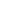 счет-фактура №1 от 14.08.2019г.счет-фактура №1 от 14.08.2019г.счет-фактура №1 от 14.08.2019г.счет-фактура №1 от 14.08.2019г.счет-фактура №1 от 14.08.2019г.счет-фактура №1 от 14.08.2019г.счет-фактура №1 от 14.08.2019г.счет-фактура №1 от 14.08.2019г.счет-фактура №1 от 14.08.2019г.счет-фактура №1 от 14.08.2019г.счет-фактура №1 от 14.08.2019г.счет-фактура №1 от 14.08.2019г.счет-фактура №1 от 14.08.2019г.счет-фактура №1 от 14.08.2019г.счет-фактура №1 от 14.08.2019г.счет-фактура №1 от 14.08.2019г.счет-фактура №1 от 14.08.2019г.счет-фактура №1 от 14.08.2019г.счет-фактура №1 от 14.08.2019г.счет-фактура №1 от 14.08.2019г.счет-фактура №1 от 14.08.2019г.счет-фактура №1 от 14.08.2019г.счет-фактура №1 от 14.08.2019г.счет-фактура №1 от 14.08.2019г.счет-фактура №1 от 14.08.2019г.счет-фактура №1 от 14.08.2019г.счет-фактура №1 от 14.08.2019г.счет-фактура №1 от 14.08.2019г.счет-фактура №1 от 14.08.2019г.счет-фактура №1 от 14.08.2019г.счет-фактура №1 от 14.08.2019г.счет-фактура №1 от 14.08.2019г.счет-фактура №1 от 14.08.2019г.ТН №352 от 14.08.2019г.ТН №352 от 14.08.2019г.ТН №352 от 14.08.2019г.ТН №352 от 14.08.2019г.ТН №352 от 14.08.2019г.ТН №352 от 14.08.2019г.ТН №352 от 14.08.2019г.ТН №352 от 14.08.2019г.ТН №352 от 14.08.2019г.ТН №352 от 14.08.2019г.ТН №352 от 14.08.2019г.ТН №352 от 14.08.2019г.ТН №352 от 14.08.2019г.ТН №352 от 14.08.2019г.ТН №352 от 14.08.2019г.ТН №352 от 14.08.2019г.ТН №352 от 14.08.2019г.ТН №352 от 14.08.2019г.ТН №352 от 14.08.2019г.ТН №352 от 14.08.2019г.ТН №352 от 14.08.2019г.ТН №352 от 14.08.2019г.ТН №352 от 14.08.2019г.ТН №352 от 14.08.2019г.ТН №352 от 14.08.2019г.ТН №352 от 14.08.2019г.ТН №352 от 14.08.2019г.ТН №352 от 14.08.2019г.ТН №352 от 14.08.2019г.ТН №352 от 14.08.2019г.ТН №352 от 14.08.2019г.ТН №352 от 14.08.2019г.ТН №352 от 14.08.2019г.ТН №352 от 14.08.2019г.6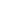 Знаки и номераKennzeichen und NummernЗнаки и номераKennzeichen und NummernЗнаки и номераKennzeichen und NummernЗнаки и номераKennzeichen und NummernЗнаки и номераKennzeichen und NummernЗнаки и номераKennzeichen und NummernЗнаки и номераKennzeichen und NummernЗнаки и номераKennzeichen und Nummern77Количество местAnzahl der PackstückeКоличество местAnzahl der PackstückeКоличество местAnzahl der PackstückeКоличество местAnzahl der PackstückeКоличество местAnzahl der PackstückeКоличество местAnzahl der PackstückeКоличество местAnzahl der PackstückeКоличество местAnzahl der PackstückeКоличество местAnzahl der PackstückeКоличество местAnzahl der Packstücke88Род упаковкиArt der VerpackungРод упаковкиArt der VerpackungРод упаковкиArt der VerpackungРод упаковкиArt der VerpackungРод упаковкиArt der VerpackungРод упаковкиArt der VerpackungРод упаковкиArt der VerpackungРод упаковкиArt der VerpackungРод упаковкиArt der VerpackungРод упаковкиArt der Verpackung9Наименование грузаBezeichnung des GutesНаименование грузаBezeichnung des GutesНаименование грузаBezeichnung des GutesНаименование грузаBezeichnung des GutesНаименование грузаBezeichnung des GutesНаименование грузаBezeichnung des GutesНаименование грузаBezeichnung des GutesНаименование грузаBezeichnung des GutesНаименование грузаBezeichnung des Gutes1010Статист. №Statistik - Nr.Статист. №Statistik - Nr.Статист. №Statistik - Nr.Статист. №Statistik - Nr.Статист. №Statistik - Nr.11Вес брутто, кгBruttogew., kgВес брутто, кгBruttogew., kgВес брутто, кгBruttogew., kgВес брутто, кгBruttogew., kgВес брутто, кгBruttogew., kgВес брутто, кгBruttogew., kg1212Объем, м3Umfang in m3Объем, м3Umfang in m3Объем, м3Umfang in m3б/н                                    5                                   коробки            спорт.оборудованиеб/н                                    5                                   коробки            спорт.оборудованиеб/н                                    5                                   коробки            спорт.оборудованиеб/н                                    5                                   коробки            спорт.оборудованиеб/н                                    5                                   коробки            спорт.оборудованиеб/н                                    5                                   коробки            спорт.оборудованиеб/н                                    5                                   коробки            спорт.оборудованиеб/н                                    5                                   коробки            спорт.оборудованиеб/н                                    5                                   коробки            спорт.оборудованиеб/н                                    5                                   коробки            спорт.оборудованиеб/н                                    5                                   коробки            спорт.оборудованиеб/н                                    5                                   коробки            спорт.оборудованиеб/н                                    5                                   коробки            спорт.оборудованиеб/н                                    5                                   коробки            спорт.оборудованиеб/н                                    5                                   коробки            спорт.оборудованиеб/н                                    5                                   коробки            спорт.оборудованиеб/н                                    5                                   коробки            спорт.оборудованиеб/н                                    5                                   коробки            спорт.оборудованиеб/н                                    5                                   коробки            спорт.оборудованиеб/н                                    5                                   коробки            спорт.оборудованиеб/н                                    5                                   коробки            спорт.оборудованиеб/н                                    5                                   коробки            спорт.оборудованиеб/н                                    5                                   коробки            спорт.оборудованиеб/н                                    5                                   коробки            спорт.оборудованиеб/н                                    5                                   коробки            спорт.оборудованиеб/н                                    5                                   коробки            спорт.оборудованиеб/н                                    5                                   коробки            спорт.оборудованиеб/н                                    5                                   коробки            спорт.оборудованиеб/н                                    5                                   коробки            спорт.оборудованиеб/н                                    5                                   коробки            спорт.оборудованиеб/н                                    5                                   коробки            спорт.оборудованиеб/н                                    5                                   коробки            спорт.оборудованиеб/н                                    5                                   коробки            спорт.оборудованиеб/н                                    5                                   коробки            спорт.оборудованиеб/н                                    5                                   коробки            спорт.оборудованиеб/н                                    5                                   коробки            спорт.оборудованиеб/н                                    5                                   коробки            спорт.оборудованиеб/н                                    5                                   коробки            спорт.оборудованиеб/н                                    5                                   коробки            спорт.оборудованиеб/н                                    5                                   коробки            спорт.оборудованиеб/н                                    5                                   коробки            спорт.оборудованиеб/н                                    5                                   коробки            спорт.оборудованиеб/н                                    5                                   коробки            спорт.оборудование9506950695069506950695069506100010001000100010001000100010001000100010001000КлассKlasseКлассKlasseКлассKlasseЦифраZiferЦифраZiferЦифраZiferБукваBuchstabeБукваBuchstabeБукваBuchstabeБукваBuchstabeБукваBuchstabeБукваBuchstabeДОПОЛ.ADRДОПОЛ.ADRДОПОЛ.ADR1313Указания отправителя (таможенная и прочая обработка)Anweisungen des Absenders (Zoll-und sonstige amtliche Behandlung)Указания отправителя (таможенная и прочая обработка)Anweisungen des Absenders (Zoll-und sonstige amtliche Behandlung)Указания отправителя (таможенная и прочая обработка)Anweisungen des Absenders (Zoll-und sonstige amtliche Behandlung)Указания отправителя (таможенная и прочая обработка)Anweisungen des Absenders (Zoll-und sonstige amtliche Behandlung)Указания отправителя (таможенная и прочая обработка)Anweisungen des Absenders (Zoll-und sonstige amtliche Behandlung)Указания отправителя (таможенная и прочая обработка)Anweisungen des Absenders (Zoll-und sonstige amtliche Behandlung)Указания отправителя (таможенная и прочая обработка)Anweisungen des Absenders (Zoll-und sonstige amtliche Behandlung)Указания отправителя (таможенная и прочая обработка)Anweisungen des Absenders (Zoll-und sonstige amtliche Behandlung)Указания отправителя (таможенная и прочая обработка)Anweisungen des Absenders (Zoll-und sonstige amtliche Behandlung)Указания отправителя (таможенная и прочая обработка)Anweisungen des Absenders (Zoll-und sonstige amtliche Behandlung)Указания отправителя (таможенная и прочая обработка)Anweisungen des Absenders (Zoll-und sonstige amtliche Behandlung)Указания отправителя (таможенная и прочая обработка)Anweisungen des Absenders (Zoll-und sonstige amtliche Behandlung)Указания отправителя (таможенная и прочая обработка)Anweisungen des Absenders (Zoll-und sonstige amtliche Behandlung)Указания отправителя (таможенная и прочая обработка)Anweisungen des Absenders (Zoll-und sonstige amtliche Behandlung)Указания отправителя (таможенная и прочая обработка)Anweisungen des Absenders (Zoll-und sonstige amtliche Behandlung)Указания отправителя (таможенная и прочая обработка)Anweisungen des Absenders (Zoll-und sonstige amtliche Behandlung)Указания отправителя (таможенная и прочая обработка)Anweisungen des Absenders (Zoll-und sonstige amtliche Behandlung)Указания отправителя (таможенная и прочая обработка)Anweisungen des Absenders (Zoll-und sonstige amtliche Behandlung)Указания отправителя (таможенная и прочая обработка)Anweisungen des Absenders (Zoll-und sonstige amtliche Behandlung)Указания отправителя (таможенная и прочая обработка)Anweisungen des Absenders (Zoll-und sonstige amtliche Behandlung)Указания отправителя (таможенная и прочая обработка)Anweisungen des Absenders (Zoll-und sonstige amtliche Behandlung)Указания отправителя (таможенная и прочая обработка)Anweisungen des Absenders (Zoll-und sonstige amtliche Behandlung)Указания отправителя (таможенная и прочая обработка)Anweisungen des Absenders (Zoll-und sonstige amtliche Behandlung)Указания отправителя (таможенная и прочая обработка)Anweisungen des Absenders (Zoll-und sonstige amtliche Behandlung)Указания отправителя (таможенная и прочая обработка)Anweisungen des Absenders (Zoll-und sonstige amtliche Behandlung)Указания отправителя (таможенная и прочая обработка)Anweisungen des Absenders (Zoll-und sonstige amtliche Behandlung)Указания отправителя (таможенная и прочая обработка)Anweisungen des Absenders (Zoll-und sonstige amtliche Behandlung)Указания отправителя (таможенная и прочая обработка)Anweisungen des Absenders (Zoll-und sonstige amtliche Behandlung)Указания отправителя (таможенная и прочая обработка)Anweisungen des Absenders (Zoll-und sonstige amtliche Behandlung)Указания отправителя (таможенная и прочая обработка)Anweisungen des Absenders (Zoll-und sonstige amtliche Behandlung)Указания отправителя (таможенная и прочая обработка)Anweisungen des Absenders (Zoll-und sonstige amtliche Behandlung)Указания отправителя (таможенная и прочая обработка)Anweisungen des Absenders (Zoll-und sonstige amtliche Behandlung)19191919Подлежит оплате:Zu zahlen vom:Подлежит оплате:Zu zahlen vom:Подлежит оплате:Zu zahlen vom:Подлежит оплате:Zu zahlen vom:Подлежит оплате:Zu zahlen vom:ОтправительAbsenderОтправительAbsenderОтправительAbsenderОтправительAbsenderОтправительAbsenderОтправительAbsenderОтправительAbsenderВалютаWährungВалютаWährungВалютаWährungВалютаWährungВалютаWährungВалютаWährungВалютаWährungПолучательEmpfängerПолучательEmpfängerПолучательEmpfängerПолучательEmpfängerПолучательEmpfängerСтавкаFrachtСтавкаFrachtСтавкаFrachtСтавкаFrachtСтавкаFrachtСтавкаFrachtСтавкаFrachtСтавкаFrachtСтавкаFrachtСкидкиErmäßigungen	–СкидкиErmäßigungen	–СкидкиErmäßigungen	–СкидкиErmäßigungen	–СкидкиErmäßigungen	–СкидкиErmäßigungen	–СкидкиErmäßigungen	–СкидкиErmäßigungen	–СкидкиErmäßigungen	–РазностьZwischensummeРазностьZwischensummeРазностьZwischensummeРазностьZwischensummeРазностьZwischensummeРазностьZwischensummeРазностьZwischensummeРазностьZwischensummeРазностьZwischensummeНадбавкиZuschlägeНадбавкиZuschlägeНадбавкиZuschlägeНадбавкиZuschlägeНадбавкиZuschlägeНадбавкиZuschlägeНадбавкиZuschlägeНадбавкиZuschlägeНадбавкиZuschlägeОбъявленная стоимость грузаAdgabe des Wertes des GutesОбъявленная стоимость грузаAdgabe des Wertes des GutesОбъявленная стоимость грузаAdgabe des Wertes des GutesОбъявленная стоимость грузаAdgabe des Wertes des GutesОбъявленная стоимость грузаAdgabe des Wertes des GutesОбъявленная стоимость грузаAdgabe des Wertes des GutesОбъявленная стоимость грузаAdgabe des Wertes des GutesОбъявленная стоимость грузаAdgabe des Wertes des GutesОбъявленная стоимость грузаAdgabe des Wertes des Gutes1 500 000 рос. рублей1 500 000 рос. рублей1 500 000 рос. рублей1 500 000 рос. рублей1 500 000 рос. рублей1 500 000 рос. рублей1 500 000 рос. рублей1 500 000 рос. рублей1 500 000 рос. рублей1 500 000 рос. рублей1 500 000 рос. рублей1 500 000 рос. рублей1 500 000 рос. рублей1 500 000 рос. рублей1 500 000 рос. рублей1 500 000 рос. рублей1 500 000 рос. рублей1 500 000 рос. рублей1 500 000 рос. рублей1 500 000 рос. рублей1 500 000 рос. рублей1 500 000 рос. рублей1 500 000 рос. рублей1 500 000 рос. рублей1 500 000 рос. рублейДополнительные сборыNebengebührenДополнительные сборыNebengebührenДополнительные сборыNebengebührenДополнительные сборыNebengebührenДополнительные сборыNebengebührenДополнительные сборыNebengebührenДополнительные сборыNebengebührenДополнительные сборыNebengebührenДополнительные сборыNebengebühren(при превышении предела ответственности предусмотренного гл. IV, ст. 23,п. 3 указывается только после согласования дополнительной платы к фракту)(при превышении предела ответственности предусмотренного гл. IV, ст. 23,п. 3 указывается только после согласования дополнительной платы к фракту)(при превышении предела ответственности предусмотренного гл. IV, ст. 23,п. 3 указывается только после согласования дополнительной платы к фракту)(при превышении предела ответственности предусмотренного гл. IV, ст. 23,п. 3 указывается только после согласования дополнительной платы к фракту)(при превышении предела ответственности предусмотренного гл. IV, ст. 23,п. 3 указывается только после согласования дополнительной платы к фракту)(при превышении предела ответственности предусмотренного гл. IV, ст. 23,п. 3 указывается только после согласования дополнительной платы к фракту)(при превышении предела ответственности предусмотренного гл. IV, ст. 23,п. 3 указывается только после согласования дополнительной платы к фракту)(при превышении предела ответственности предусмотренного гл. IV, ст. 23,п. 3 указывается только после согласования дополнительной платы к фракту)(при превышении предела ответственности предусмотренного гл. IV, ст. 23,п. 3 указывается только после согласования дополнительной платы к фракту)(при превышении предела ответственности предусмотренного гл. IV, ст. 23,п. 3 указывается только после согласования дополнительной платы к фракту)(при превышении предела ответственности предусмотренного гл. IV, ст. 23,п. 3 указывается только после согласования дополнительной платы к фракту)(при превышении предела ответственности предусмотренного гл. IV, ст. 23,п. 3 указывается только после согласования дополнительной платы к фракту)(при превышении предела ответственности предусмотренного гл. IV, ст. 23,п. 3 указывается только после согласования дополнительной платы к фракту)(при превышении предела ответственности предусмотренного гл. IV, ст. 23,п. 3 указывается только после согласования дополнительной платы к фракту)(при превышении предела ответственности предусмотренного гл. IV, ст. 23,п. 3 указывается только после согласования дополнительной платы к фракту)(при превышении предела ответственности предусмотренного гл. IV, ст. 23,п. 3 указывается только после согласования дополнительной платы к фракту)(при превышении предела ответственности предусмотренного гл. IV, ст. 23,п. 3 указывается только после согласования дополнительной платы к фракту)(при превышении предела ответственности предусмотренного гл. IV, ст. 23,п. 3 указывается только после согласования дополнительной платы к фракту)(при превышении предела ответственности предусмотренного гл. IV, ст. 23,п. 3 указывается только после согласования дополнительной платы к фракту)(при превышении предела ответственности предусмотренного гл. IV, ст. 23,п. 3 указывается только после согласования дополнительной платы к фракту)(при превышении предела ответственности предусмотренного гл. IV, ст. 23,п. 3 указывается только после согласования дополнительной платы к фракту)(при превышении предела ответственности предусмотренного гл. IV, ст. 23,п. 3 указывается только после согласования дополнительной платы к фракту)(при превышении предела ответственности предусмотренного гл. IV, ст. 23,п. 3 указывается только после согласования дополнительной платы к фракту)(при превышении предела ответственности предусмотренного гл. IV, ст. 23,п. 3 указывается только после согласования дополнительной платы к фракту)(при превышении предела ответственности предусмотренного гл. IV, ст. 23,п. 3 указывается только после согласования дополнительной платы к фракту)(при превышении предела ответственности предусмотренного гл. IV, ст. 23,п. 3 указывается только после согласования дополнительной платы к фракту)(при превышении предела ответственности предусмотренного гл. IV, ст. 23,п. 3 указывается только после согласования дополнительной платы к фракту)(при превышении предела ответственности предусмотренного гл. IV, ст. 23,п. 3 указывается только после согласования дополнительной платы к фракту)ПрочиеSonstiges	+ПрочиеSonstiges	+ПрочиеSonstiges	+ПрочиеSonstiges	+ПрочиеSonstiges	+ПрочиеSonstiges	+ПрочиеSonstiges	+ПрочиеSonstiges	+ПрочиеSonstiges	+(wenn der Wert des Gutes den It. Kap. IV, Art. 23, Ab. 3 bestimmten Höchstbetragubersteigt, so wird er erst nach Vereinbarung des Zuschlages zur Fracht angewiesen)(wenn der Wert des Gutes den It. Kap. IV, Art. 23, Ab. 3 bestimmten Höchstbetragubersteigt, so wird er erst nach Vereinbarung des Zuschlages zur Fracht angewiesen)(wenn der Wert des Gutes den It. Kap. IV, Art. 23, Ab. 3 bestimmten Höchstbetragubersteigt, so wird er erst nach Vereinbarung des Zuschlages zur Fracht angewiesen)(wenn der Wert des Gutes den It. Kap. IV, Art. 23, Ab. 3 bestimmten Höchstbetragubersteigt, so wird er erst nach Vereinbarung des Zuschlages zur Fracht angewiesen)(wenn der Wert des Gutes den It. Kap. IV, Art. 23, Ab. 3 bestimmten Höchstbetragubersteigt, so wird er erst nach Vereinbarung des Zuschlages zur Fracht angewiesen)(wenn der Wert des Gutes den It. Kap. IV, Art. 23, Ab. 3 bestimmten Höchstbetragubersteigt, so wird er erst nach Vereinbarung des Zuschlages zur Fracht angewiesen)(wenn der Wert des Gutes den It. Kap. IV, Art. 23, Ab. 3 bestimmten Höchstbetragubersteigt, so wird er erst nach Vereinbarung des Zuschlages zur Fracht angewiesen)(wenn der Wert des Gutes den It. Kap. IV, Art. 23, Ab. 3 bestimmten Höchstbetragubersteigt, so wird er erst nach Vereinbarung des Zuschlages zur Fracht angewiesen)(wenn der Wert des Gutes den It. Kap. IV, Art. 23, Ab. 3 bestimmten Höchstbetragubersteigt, so wird er erst nach Vereinbarung des Zuschlages zur Fracht angewiesen)(wenn der Wert des Gutes den It. Kap. IV, Art. 23, Ab. 3 bestimmten Höchstbetragubersteigt, so wird er erst nach Vereinbarung des Zuschlages zur Fracht angewiesen)(wenn der Wert des Gutes den It. Kap. IV, Art. 23, Ab. 3 bestimmten Höchstbetragubersteigt, so wird er erst nach Vereinbarung des Zuschlages zur Fracht angewiesen)(wenn der Wert des Gutes den It. Kap. IV, Art. 23, Ab. 3 bestimmten Höchstbetragubersteigt, so wird er erst nach Vereinbarung des Zuschlages zur Fracht angewiesen)(wenn der Wert des Gutes den It. Kap. IV, Art. 23, Ab. 3 bestimmten Höchstbetragubersteigt, so wird er erst nach Vereinbarung des Zuschlages zur Fracht angewiesen)(wenn der Wert des Gutes den It. Kap. IV, Art. 23, Ab. 3 bestimmten Höchstbetragubersteigt, so wird er erst nach Vereinbarung des Zuschlages zur Fracht angewiesen)(wenn der Wert des Gutes den It. Kap. IV, Art. 23, Ab. 3 bestimmten Höchstbetragubersteigt, so wird er erst nach Vereinbarung des Zuschlages zur Fracht angewiesen)(wenn der Wert des Gutes den It. Kap. IV, Art. 23, Ab. 3 bestimmten Höchstbetragubersteigt, so wird er erst nach Vereinbarung des Zuschlages zur Fracht angewiesen)(wenn der Wert des Gutes den It. Kap. IV, Art. 23, Ab. 3 bestimmten Höchstbetragubersteigt, so wird er erst nach Vereinbarung des Zuschlages zur Fracht angewiesen)(wenn der Wert des Gutes den It. Kap. IV, Art. 23, Ab. 3 bestimmten Höchstbetragubersteigt, so wird er erst nach Vereinbarung des Zuschlages zur Fracht angewiesen)(wenn der Wert des Gutes den It. Kap. IV, Art. 23, Ab. 3 bestimmten Höchstbetragubersteigt, so wird er erst nach Vereinbarung des Zuschlages zur Fracht angewiesen)(wenn der Wert des Gutes den It. Kap. IV, Art. 23, Ab. 3 bestimmten Höchstbetragubersteigt, so wird er erst nach Vereinbarung des Zuschlages zur Fracht angewiesen)(wenn der Wert des Gutes den It. Kap. IV, Art. 23, Ab. 3 bestimmten Höchstbetragubersteigt, so wird er erst nach Vereinbarung des Zuschlages zur Fracht angewiesen)(wenn der Wert des Gutes den It. Kap. IV, Art. 23, Ab. 3 bestimmten Höchstbetragubersteigt, so wird er erst nach Vereinbarung des Zuschlages zur Fracht angewiesen)(wenn der Wert des Gutes den It. Kap. IV, Art. 23, Ab. 3 bestimmten Höchstbetragubersteigt, so wird er erst nach Vereinbarung des Zuschlages zur Fracht angewiesen)(wenn der Wert des Gutes den It. Kap. IV, Art. 23, Ab. 3 bestimmten Höchstbetragubersteigt, so wird er erst nach Vereinbarung des Zuschlages zur Fracht angewiesen)(wenn der Wert des Gutes den It. Kap. IV, Art. 23, Ab. 3 bestimmten Höchstbetragubersteigt, so wird er erst nach Vereinbarung des Zuschlages zur Fracht angewiesen)(wenn der Wert des Gutes den It. Kap. IV, Art. 23, Ab. 3 bestimmten Höchstbetragubersteigt, so wird er erst nach Vereinbarung des Zuschlages zur Fracht angewiesen)(wenn der Wert des Gutes den It. Kap. IV, Art. 23, Ab. 3 bestimmten Höchstbetragubersteigt, so wird er erst nach Vereinbarung des Zuschlages zur Fracht angewiesen)(wenn der Wert des Gutes den It. Kap. IV, Art. 23, Ab. 3 bestimmten Höchstbetragubersteigt, so wird er erst nach Vereinbarung des Zuschlages zur Fracht angewiesen)Итого к оплатеZu zahlende Ges.-Su.Итого к оплатеZu zahlende Ges.-Su.Итого к оплатеZu zahlende Ges.-Su.Итого к оплатеZu zahlende Ges.-Su.Итого к оплатеZu zahlende Ges.-Su.Итого к оплатеZu zahlende Ges.-Su.Итого к оплатеZu zahlende Ges.-Su.Итого к оплатеZu zahlende Ges.-Su.Итого к оплатеZu zahlende Ges.-Su.1414ВозвратRückerstattungВозвратRückerstattungВозвратRückerstattungВозвратRückerstattungВозвратRückerstattung1515Условия оплатыFrachtzahlungsanweisungenУсловия оплатыFrachtzahlungsanweisungenУсловия оплатыFrachtzahlungsanweisungenУсловия оплатыFrachtzahlungsanweisungenУсловия оплатыFrachtzahlungsanweisungenУсловия оплатыFrachtzahlungsanweisungenУсловия оплатыFrachtzahlungsanweisungenУсловия оплатыFrachtzahlungsanweisungen20202020Особые согласованные условия Besondere VereinbarungenОсобые согласованные условия Besondere VereinbarungenОсобые согласованные условия Besondere VereinbarungenОсобые согласованные условия Besondere VereinbarungenОсобые согласованные условия Besondere VereinbarungenОсобые согласованные условия Besondere VereinbarungenОсобые согласованные условия Besondere VereinbarungenОсобые согласованные условия Besondere VereinbarungenОсобые согласованные условия Besondere VereinbarungenфранкоFreiфранкоFreiфранкоFreiфранкоFreiFCA- МоскваFCA- МоскваFCA- МоскваFCA- МоскваFCA- МоскваFCA- МоскваFCA- МоскваFCA- МоскваFCA- МоскваFCA- МоскваFCA- МоскваFCA- МоскваFCA- МоскваFCA- МоскваFCA- МоскваFCA- МоскваFCA- МоскваFCA- МоскваFCA- МоскваFCA- МоскваFCA- МоскваFCA- МоскваFCA- МоскваFCA- МоскваFCA- МоскваFCA- МоскваFCA- МоскваFCA- МоскваFCA- МоскваFCA- МоскванефранкоUnfreiнефранкоUnfreiнефранкоUnfreiнефранкоUnfrei2121Составлена вAusgefertigt inСоставлена вAusgefertigt inСоставлена вAusgefertigt inСоставлена вAusgefertigt inМоскваМоскваМоскваМоскваМоскваМоскваМоскваМоскваМоскваМоскваМоскваМоскваМоскваМоскваМоскваМоскваМоскваМоскваДатаamДатаamДатаamДатаamДатаamДатаam14.08.201914.08.201914.08.201914.08.201914.08.201914.08.201914.08.201914.08.201914.08.201914.08.201914.08.201914.08.201914.08.201914.08.201914.08.201914.08.20192424Груз полученGut empfangenГруз полученGut empfangenГруз полученGut empfangenГруз полученGut empfangenГруз полученGut empfangenГруз полученGut empfangenГруз полученGut empfangenГруз полученGut empfangenДатаDatumДатаDatumДатаDatumДатаDatumДатаDatumДатаDatum222223232323am “am “am “am “am “am “am “am “202020”августаавгустаавгуста2019Прибытие под погрузкуAnkunft für EinladungПрибытие под погрузкуAnkunft für EinladungПрибытие под погрузкуAnkunft für EinladungПрибытие под погрузкуAnkunft für EinladungПрибытие под погрузкуAnkunft für EinladungПрибытие под погрузкуAnkunft für EinladungПрибытие под погрузкуAnkunft für EinladungПрибытие под погрузкуAnkunft für Einladung151515151515час.Uhr0000000000мин.Min.мин.Min.Путевой лист №Путевой лист №Путевой лист №Путевой лист №Путевой лист №Путевой лист №Путевой лист №Путевой лист №Путевой лист №Путевой лист №111“141414”августаавгустаавгуста201920192019Прибытие под разгрузкуAnkunft für AusladungПрибытие под разгрузкуAnkunft für AusladungПрибытие под разгрузкуAnkunft für AusladungПрибытие под разгрузкуAnkunft für AusladungПрибытие под разгрузкуAnkunft für AusladungПрибытие под разгрузкуAnkunft für Ausladung1111111111час.Uhrчас.Uhr0000мин.Min.УбытиеAbfahrtУбытиеAbfahrtУбытиеAbfahrtУбытиеAbfahrtУбытиеAbfahrtУбытиеAbfahrtУбытиеAbfahrtУбытиеAbfahrt151515151515час.Uhr3030303030мин.Min.мин.Min.ФамилииФамилииФамилииФамилииФамилииФамилииФамилииБаранкин П. И., Баранкин П. И., Баранкин П. И., Баранкин П. И., Баранкин П. И., Баранкин П. И., Баранкин П. И., Баранкин П. И., Баранкин П. И., Баранкин П. И., Баранкин П. И., Баранкин П. И., Баранкин П. И., Баранкин П. И., Баранкин П. И., УбытиеAbfahrtУбытиеAbfahrtУбытиеAbfahrtУбытиеAbfahrtУбытиеAbfahrtУбытиеAbfahrt1111111111час.Uhrчас.Uhr4040мин.Min.водителейводителейводителейводителейводителейводителейводителейШоферкин И. П.Шоферкин И. П.Шоферкин И. П.Шоферкин И. П.Шоферкин И. П.Шоферкин И. П.Шоферкин И. П.Шоферкин И. П.Шоферкин И. П.Шоферкин И. П.Шоферкин И. П.Шоферкин И. П.Шоферкин И. П.Шоферкин И. П.Шоферкин И. П.Подпись и штамп отправителяUnterschrift und Stempel des AbsendersПодпись и штамп отправителяUnterschrift und Stempel des AbsendersПодпись и штамп отправителяUnterschrift und Stempel des AbsendersПодпись и штамп отправителяUnterschrift und Stempel des AbsendersПодпись и штамп отправителяUnterschrift und Stempel des AbsendersПодпись и штамп отправителяUnterschrift und Stempel des AbsendersПодпись и штамп отправителяUnterschrift und Stempel des AbsendersПодпись и штамп отправителяUnterschrift und Stempel des AbsendersПодпись и штамп отправителяUnterschrift und Stempel des AbsendersПодпись и штамп отправителяUnterschrift und Stempel des AbsendersПодпись и штамп отправителяUnterschrift und Stempel des AbsendersПодпись и штамп отправителяUnterschrift und Stempel des AbsendersПодпись и штамп отправителяUnterschrift und Stempel des AbsendersПодпись и штамп отправителяUnterschrift und Stempel des AbsendersПодпись и штамп отправителяUnterschrift und Stempel des AbsendersПодпись и штамп отправителяUnterschrift und Stempel des AbsendersПодпись и штамп отправителяUnterschrift und Stempel des AbsendersПодпись и штамп отправителяUnterschrift und Stempel des AbsendersПодпись и штамп отправителяUnterschrift und Stempel des AbsendersПодпись и штамп отправителяUnterschrift und Stempel des AbsendersПодпись и штамп отправителяUnterschrift und Stempel des AbsendersПодпись и штамп отправителяUnterschrift und Stempel des AbsendersПодпись и штамп перевозчикаUnterschrift und Stempel des FrachtführersПодпись и штамп перевозчикаUnterschrift und Stempel des FrachtführersПодпись и штамп перевозчикаUnterschrift und Stempel des FrachtführersПодпись и штамп перевозчикаUnterschrift und Stempel des FrachtführersПодпись и штамп перевозчикаUnterschrift und Stempel des FrachtführersПодпись и штамп перевозчикаUnterschrift und Stempel des FrachtführersПодпись и штамп перевозчикаUnterschrift und Stempel des FrachtführersПодпись и штамп перевозчикаUnterschrift und Stempel des FrachtführersПодпись и штамп перевозчикаUnterschrift und Stempel des FrachtführersПодпись и штамп перевозчикаUnterschrift und Stempel des FrachtführersПодпись и штамп перевозчикаUnterschrift und Stempel des FrachtführersПодпись и штамп перевозчикаUnterschrift und Stempel des FrachtführersПодпись и штамп перевозчикаUnterschrift und Stempel des FrachtführersПодпись и штамп перевозчикаUnterschrift und Stempel des FrachtführersПодпись и штамп перевозчикаUnterschrift und Stempel des FrachtführersПодпись и штамп перевозчикаUnterschrift und Stempel des FrachtführersПодпись и штамп перевозчикаUnterschrift und Stempel des FrachtführersПодпись и штамп перевозчикаUnterschrift und Stempel des FrachtführersПодпись и штамп перевозчикаUnterschrift und Stempel des FrachtführersПодпись и штамп перевозчикаUnterschrift und Stempel des FrachtführersПодпись и штамп перевозчикаUnterschrift und Stempel des FrachtführersПодпись и штамп перевозчикаUnterschrift und Stempel des FrachtführersПодпись и штамп перевозчикаUnterschrift und Stempel des FrachtführersПодпись и штамп перевозчикаUnterschrift und Stempel des FrachtführersПодпись и штамп получателяUnterschrift und Stempel des EmpfängersПодпись и штамп получателяUnterschrift und Stempel des EmpfängersПодпись и штамп получателяUnterschrift und Stempel des EmpfängersПодпись и штамп получателяUnterschrift und Stempel des EmpfängersПодпись и штамп получателяUnterschrift und Stempel des EmpfängersПодпись и штамп получателяUnterschrift und Stempel des EmpfängersПодпись и штамп получателяUnterschrift und Stempel des EmpfängersПодпись и штамп получателяUnterschrift und Stempel des EmpfängersПодпись и штамп получателяUnterschrift und Stempel des EmpfängersПодпись и штамп получателяUnterschrift und Stempel des EmpfängersПодпись и штамп получателяUnterschrift und Stempel des EmpfängersПодпись и штамп получателяUnterschrift und Stempel des EmpfängersПодпись и штамп получателяUnterschrift und Stempel des EmpfängersПодпись и штамп получателяUnterschrift und Stempel des EmpfängersПодпись и штамп получателяUnterschrift und Stempel des EmpfängersПодпись и штамп получателяUnterschrift und Stempel des Empfängers2525Регистрац. номер/Amtl. KennzeichenТягач/Kfz	Полуприцеп/AnhängerРегистрац. номер/Amtl. KennzeichenТягач/Kfz	Полуприцеп/AnhängerРегистрац. номер/Amtl. KennzeichenТягач/Kfz	Полуприцеп/AnhängerРегистрац. номер/Amtl. KennzeichenТягач/Kfz	Полуприцеп/AnhängerРегистрац. номер/Amtl. KennzeichenТягач/Kfz	Полуприцеп/AnhängerРегистрац. номер/Amtl. KennzeichenТягач/Kfz	Полуприцеп/AnhängerРегистрац. номер/Amtl. KennzeichenТягач/Kfz	Полуприцеп/AnhängerРегистрац. номер/Amtl. KennzeichenТягач/Kfz	Полуприцеп/AnhängerРегистрац. номер/Amtl. KennzeichenТягач/Kfz	Полуприцеп/AnhängerРегистрац. номер/Amtl. KennzeichenТягач/Kfz	Полуприцеп/AnhängerРегистрац. номер/Amtl. KennzeichenТягач/Kfz	Полуприцеп/AnhängerРегистрац. номер/Amtl. KennzeichenТягач/Kfz	Полуприцеп/AnhängerРегистрац. номер/Amtl. KennzeichenТягач/Kfz	Полуприцеп/AnhängerРегистрац. номер/Amtl. KennzeichenТягач/Kfz	Полуприцеп/Anhänger2626	Марка/TypТягач/Kfz	Полуприцеп/Anhänger	Марка/TypТягач/Kfz	Полуприцеп/Anhänger	Марка/TypТягач/Kfz	Полуприцеп/Anhänger	Марка/TypТягач/Kfz	Полуприцеп/Anhänger	Марка/TypТягач/Kfz	Полуприцеп/Anhänger	Марка/TypТягач/Kfz	Полуприцеп/Anhänger	Марка/TypТягач/Kfz	Полуприцеп/Anhänger	Марка/TypТягач/Kfz	Полуприцеп/Anhänger	Марка/TypТягач/Kfz	Полуприцеп/Anhänger	Марка/TypТягач/Kfz	Полуприцеп/Anhänger	Марка/TypТягач/Kfz	Полуприцеп/Anhänger	Марка/TypТягач/Kfz	Полуприцеп/Anhänger	Марка/TypТягач/Kfz	Полуприцеп/Anhänger	Марка/TypТягач/Kfz	Полуприцеп/Anhänger	Марка/TypТягач/Kfz	Полуприцеп/Anhänger	Марка/TypТягач/Kfz	Полуприцеп/Anhänger27272727Тариф Iза 1 кмТариф Iза 1 кмТариф Iза 1 кмТарифноерасстояниеТарифноерасстояниеТарифноерасстояниеТарифноерасстояниеТарифноерасстояние% за испол.тягача/п/пр.% за испол.тягача/п/пр.% за испол.тягача/п/пр.% за испол.тягача/п/пр.Пояснойкоэфф.Пояснойкоэфф.Пояснойкоэфф.Пояснойкоэфф.Пояснойкоэфф.ПрочиедоплатыПрочиедоплатыПрочиедоплатыПрочиедоплатыПрочиедоплатыСуммаСуммаА 909 ТН 77 rus/АСС111А 909 ТН 77 rus/АСС111А 909 ТН 77 rus/АСС111А 909 ТН 77 rus/АСС111А 909 ТН 77 rus/АСС111А 909 ТН 77 rus/АСС111А 909 ТН 77 rus/АСС111А 909 ТН 77 rus/АСС111А 909 ТН 77 rus/АСС111А 909 ТН 77 rus/АСС111А 909 ТН 77 rus/АСС111А 909 ТН 77 rus/АСС111А 909 ТН 77 rus/АСС111А 909 ТН 77 rus/АСС111А 909 ТН 77 rus/АСС111А 909 ТН 77 rus/АСС111МАН/КРОНАМАН/КРОНАМАН/КРОНАМАН/КРОНАМАН/КРОНАМАН/КРОНАМАН/КРОНАМАН/КРОНАМАН/КРОНАМАН/КРОНАМАН/КРОНАМАН/КРОНАМАН/КРОНАМАН/КРОНАМАН/КРОНАМАН/КРОНАМАН/КРОНАМАН/КРОНА282828Тарифноерасстояние, кмТарифноерасстояние, кмТарифноерасстояние, кмТарифноерасстояние, кмТарифноерасстояние, кмСхемаСхемаСхемаСхемаСхемаТарифза 1 тТарифза 1 тТарифза 1 тТарифза 1 тТарифза 1 тТарифза 1 тНадбавкиНадбавкиНадбавкиНадбавкиНадбавкиНадбавкиСкидкиСкидкиСкидкиСкидкиСкидкиСкидкиПрочиедоплатыПрочиедоплатыПрочиедоплатыПрочиедоплатыПрочиедоплатыК оплатеК оплатеК оплатеК оплатеК оплатеК оплатеК оплатеК оплатеОтчисленияОтчисленияОтчисленияОтчисленияТарифIIТарифIIТарифIIОплаченозаказчикомОплаченозаказчикомОплаченозаказчикомОплаченозаказчикомОплаченозаказчикомОплаченозаказчикомОплаченозаказчикомОплаченозаказчикомК оплатеК оплатеК оплатеК оплате292929ВалютаВалютаВалютаВалютаКод плательщикаКод плательщикаКод плательщикаКод плательщикаКод плательщикаКод плательщикаКод плательщикаКод плательщикаТарифIIIТарифIIIТарифIII